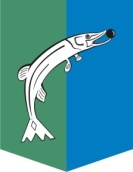 АДМИНИСТРАЦИЯСЕЛЬСКОГО ПОСЕЛЕНИЯ НИЖНЕСОРТЫМСКИЙСургутского районаХанты – Мансийского автономного округа - ЮгрыПОСТАНОВЛЕНИЕ«31» января 2019 года                                                                                           №37п. НижнесортымскийОб отмене постановления администрации сельского поселения Нижнесортымский от 17.10.2018 № 394 В соответствии со статьёй 26.2 Федерального закона от 26.12.2008 № 294-ФЗ «О защите прав юридических лиц и индивидуальных предпринимателей при осуществлении государственного контроля (надзора) и муниципального контроля»:1. Отменить постановление администрации сельского поселения Нижнесортымский от 17.10.2018 № 394 «Об утверждении Плана проведения плановых проверок юридических лиц и индивидуальных предпринимателей на 2019 год».2. Настоящее постановление разместить на официальном сайте администрации сельского поселения Нижнесортымский.Глава поселения                                                                                        П. В. Рымарев 